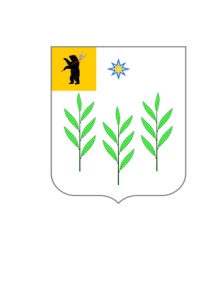 АДМИНИСТРАЦИЯИВНЯКОВСКОГО СЕЛЬСКОГО ПОСЕЛЕНИЯЯрославского муниципального районаЯрославской областиПОСТАНОВЛЕНИЕ20.02.2016                                                                                                         № 86Об утверждении перечня земельных участков, предназначенных для бесплатного  предоставления в  собственность  гражданВ соответствии с Земельным кодексом  Российской Федерации, статьей 3.3 Федерального закона от 25 октября 2001 года  № 137-ФЗ  «О введении                             в действие Земельного кодекса Российской Федерации», законом  Ярославской области от 27 апреля 2007 г. № 22-з «О бесплатном предоставлении                                в собственность граждан земельных участков, находящихся  в государственной или муниципальной собственности», Администрация  Ивняковского сельского поселения  п о с т а н о в л я е т:1. Утвердить прилагаемый перечень земельных участков, предназначенных  для бесплатного предоставления в собственность граждан.2. Опубликовать постановление в газете «Ярославский агрокурьер»                             и разместить на официальном сайте Администрации Ярославского муниципального района.3.Контроль за исполнением постановления возложить на директора                                 МУ «Комплексный центр развития поселения»  Ивняковского сельского поселения ЯМР – Е.А. Носкову.4. Постановление вступает в силу с момента подписания.Глава Ивняковского сельского поселения                                        И.И.Цуренкова                                                         Приложение                                                         к постановлению Администрации                                                           Ивняковского сельского поселения ЯМР                                                             от 20.02.2016 №86ПЕРЕЧЕНЬ ЗЕМЕЛЬНЫХ УЧАСТКОВ, ПРЕДНАЗНАЧЕННЫХ ДЛЯ БЕСПЛАТНОГО ПРЕДОСТАВЛЕНИЯ В СОБСТВЕННОСТЬ ГРАЖДАНИсп. Е.Е. Смирнова               98-98-16№ п/пКадастровый               номер земельного участкаАдрес (местоположение)земельного участкаПлощадь              земельного участка, кв.м.Категория, вид разрешённого использования176:17:162601:67Ярославская область,                   Ярославский район,                   Ивняковский сельский округ, дер. Ременицы700земли населенных пунктов, для                   индивидуального жилищного                   строительства276:17:190401:57Ярославская область,                    Ярославский район,                                      Бекреневский сельский округ, дер. Матвеевское1500земли населенных пунктов, для                             индивидуального  жилищного                       строительства376:17:180901:78Ярославская область,                    Ярославский район,                            Бекреневский сельский округ,           дер. Борисково1000земли населенных пунктов, для                       индивидуального жилищного                     строительства476:17:190401:58Ярославская область,                   Ярославский район,                        Бекреневский сельский округ, дер. Матвеевское1500земли населенных пунктов, для                      индивидуального жилищного                   строительства576:17:190401:59Ярославская область,                   Ярославский район,                                Бекреневский сельский округ, дер. Матвеевское1500земли населенных пунктов, для                         индивидуального жилищного                 строительства676:17:204001:178Ярославская область,                    Ярославский район,                            Бекреневский сельский округ, дер. Бекренево1200земли населенных пунктов, для                                 индивидуального жилищного                    строительства